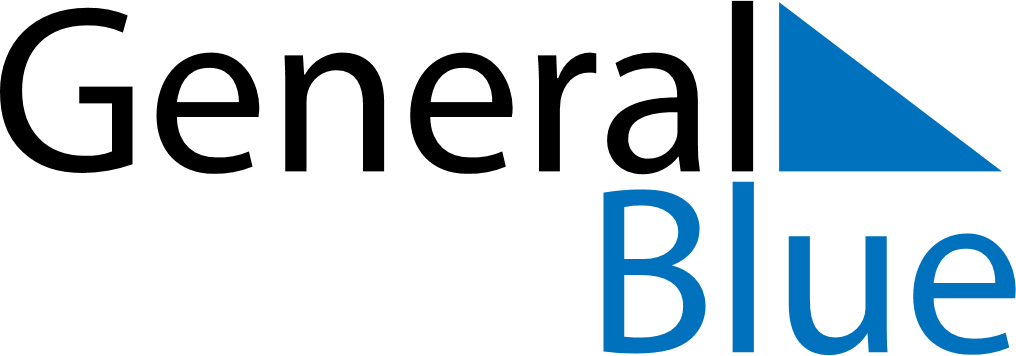 June 2022June 2022June 2022June 2022June 2022June 2022BermudaBermudaBermudaBermudaBermudaBermudaMondayTuesdayWednesdayThursdayFridaySaturdaySunday1234567891011121314151617181920212223242526National Heroes Day27282930NOTES